Уртанчылар төркеме “Минем өем” проекты буенча эшчәнлеге.Уйный- уйный саныйбыз.     Белем бирү бурычлар: Өйрәнгән сүзләрне сөйләмдә активлаштыру.Фикер сәләтен үстерү. Әдәплелек кагыйдәләрен тәрбияләү.Гади диалогта катнаша белү, хәтер, зиһен үстерү.   Сүзлек. Актив сүз:  исәнмесез,исәнме,әйе ,сау бул ,әйбәт ,рәхмәт, кил монда ,утыр, зур, кечкенә, туп, курчак, куян, машина, аю, алма,  матур. Бер – 1,  ике – 2,  өч – 3, дүрт – 4, биш – 5.Сөйләм үрнәге: Бу кем? Син кем? Син малай? Син кыз? Син зур? Син кечкенә? Кем анда? Ал. Бу нәрсә?Нинди? Ничә? Сикер.   Җиһазлар: песи Мияу; уенчыклар рәсемнәре-зур курчак, зур аю, кечкенә туп, кечкенә машина, кечкенә куян; туп битлекләре (һәр балага); эш дәфтәре, компьютер уен “Мияу бүләге”.Эшчәнлек барышы.1. Сүзле уен “Син кем?”, “Син малай (кыз)?”  Тәрбияче һәр баладан  сорый:Син кем? (Мин Маша,  мин Максим...) Софья, син малай? (Юк, мин кыз) Владик син кыз? (Юк, мин малай)Ишек шакыган тавышТәрбияче: Кем анда? Музыка астында Мияу керә (балалар басып торалар) һәм баллар белән гади диалог алып бара:  “Исәнмесез, балалар. Мин Мияу?”,“Хәлләр ничек?” (Әйбәт!) Сүзле уен “Дустыңны чакыр”. Мияу урындыкка утыра, бер баланы чакырып утыртта: “Кил монда!”. Утырган бала икенче баланы чакыра һ.б.  Мияу: “Я принесла вам подарки, хотите посмотреть?”(Әйе!) Мультимидий тактада уен “Мияу бүләге”, анда төрле уенчыклар: “Бу нәрсә? Нинди? (Бу курчак. Курчак зур. Бу аю. Аю зур. Бу туп. Туп кечкенә. Бу машина. Машина кечкенә. Бу куян. Куян кечкенә.)”Тәрбияче: “Теперь давайте посчитаем. Сколько - Ничә курчак (аю, туп, машина, куян)?”Балалар бергә: “Бер, ике, өч, дүрт, биш...” Бер бала нәтиҗә ясый. Мәсәлән: “Бер курчак”Хәрәкәтле уен “Туп”Мияу: “Я хочу с вами поиграть”- балаларга туп битлекләрен бирә.Туп, туп, матур туп,Сикер, сикер матур туп.Бер, ике, өч, дүрт, биш,Сикер, сикер матур туп.Мияу: “Мне было с вами очень весело, а теперь пора домой. Саубулыгыз балалар!” ( Саубул Мияу!) Хәрәкәтле уен “Нинди сан әйтәм, шуның чаклы бас”Дәфтәрдә эш. “Сана” (балалар наклейкалар белән эшлиләр)Бирем мультимидий тактада күрсәтелә.Тәрбияче: “Мияу ушла, но оставила нам задание “Сана”-“Посчитай”.-Ничә аю? – Бер аю                                        -Ничә куян? – Ике куян ...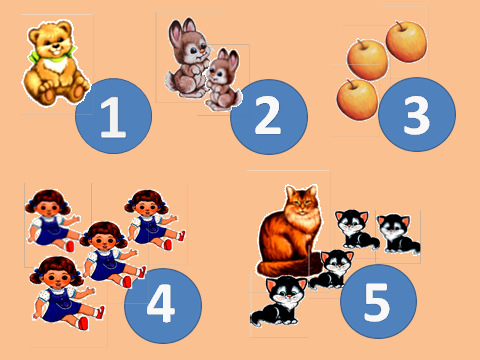 